  dk;kZy; izkpk;Z] 'kkldh; MkW-ok-ok-ikV.kdj dU;k LukrdksRrj egkfo|ky;]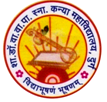 dsUnzh; fo|ky; ds ikl] tsyjksM nqxZ  ¼N-x-½iwoZ uke&'kkldh; dU;k egkfo|ky;]nqxZ ¼N-x-½ Qksu 0788&2323773 Email- govtgirlspgcollege@gmail.com             	Website: www.govtgirlspgcollegedurg.comCollege Code : 1602nqxZ] fnukad % 23-10-2019izsl foKfIr^^ikjEifjd vYiuk** & dk;Z'kkyk  'kkl- MkW- ok-ok- ikV.kdj dU;k LukRkdksRrj egkfo|ky; esa HkwriwoZ Nk=kla?k lfefr ds rRok/kku ls ikjEifjd vYiuk cukus ij ,dfnolh; dk;Z'kkyk dk vk;kstu fd;k x;kAHkwriwoZ Nk=kla?k lfefr dh la;kstd MkW- js'kek ykds'k us crk;k fd vYiuk Hkkjrh; dyk ,oa laLd`fr dk vuqBk ,oa mRd`"B uewuk gSA ikSjkf.kd ;qx ls gh fo'ks"k voljkas tSls rht&R;kSgkj vkfn ij Hkkjrh; ukfj;k¡& pkoy dk vkVk] gYnh] jksyh] flUnwj] xsgwa dk vkVk vkfn ls fofHkUu izdkj dh vYiukvksa dks cukrh Fkh ,oa vius Hkhrj fNis Hkkoksa dks vfHkO;Dr djrh FkhA 	vkt Hkh fofHkUu /kkfeZd ioZ ,oa R;ksgkjksa ds volj ij vYiuk cukrh gSA vYiuk vFkkZr~ eu ds Hkhrj fNis Hkkoksa dks dykRed :i nsuk gSA maxfy;ksa ds ek/;e ls cukbZ xbZ dykRed fp=dkjh dks vYiuk dgrs gSA egkfo|ky; dh HkwriwoZ Nk=k MkW- t;k lkgw us fo"k;&fo'ks"kK ds :i esa vYiuk ls lacaf/kr foLr`r tkudkjh nh rFkk blesa yxus okyh lkexzh] uewus] jax O;oLFkk ,oa js[kkvksa] T;kferh; fMtkbZu dk mi;ksx djds i'kq&i{kh] Qwy&ifRr;ksa vkfn ds uewus c[kqch cuk;s tkrs gSA igys vYiuk ihls gq, pkoy ds vkVs dks ty ls ?kksydj gh cuk;k tkrk Fkk] ijarq vc bls cukus esa xs: feV~Vh] [kfM+;k¡] okVj dyj] QSfczd dyj] thad ikoMj dk Hkh mi;ksx fd;k tkus yxk gS] lkFk gh jax lek;kstu dk Hkh /;ku j[kuk pkfg,A MkW- T;ksfr Hkj.ks us vYiuk cukus ds le; /;ku nsus okyh ;ksX; ckrksa dh tkudkjh nh vkSj dgk fd vYiuk Q'kZ lTtk dk cgqr laqanj ek/;e gSA egkfo|ky; }kjk le;&le; ij Hkkjrh; dykvksa dks fl[kkus gsrq bl rjg ds vk;kstu fd;k tkrk gSA bl volj ij egkfo|ky; ds izk/;kid MkW- vferk lgxy] MkW- vYdk nqXxy] MkW- ehuk{kh vxzoky] MkW- cchrk nqcs] MkW- lquhrk xqIrk] MkW- T;ksfr Hkj.ks] MkW- _rq nqcs] MkW- ;ksxsUnz f=ikBh] MkW- fefyUn ve`rQys vkfn mifLFkr jgsA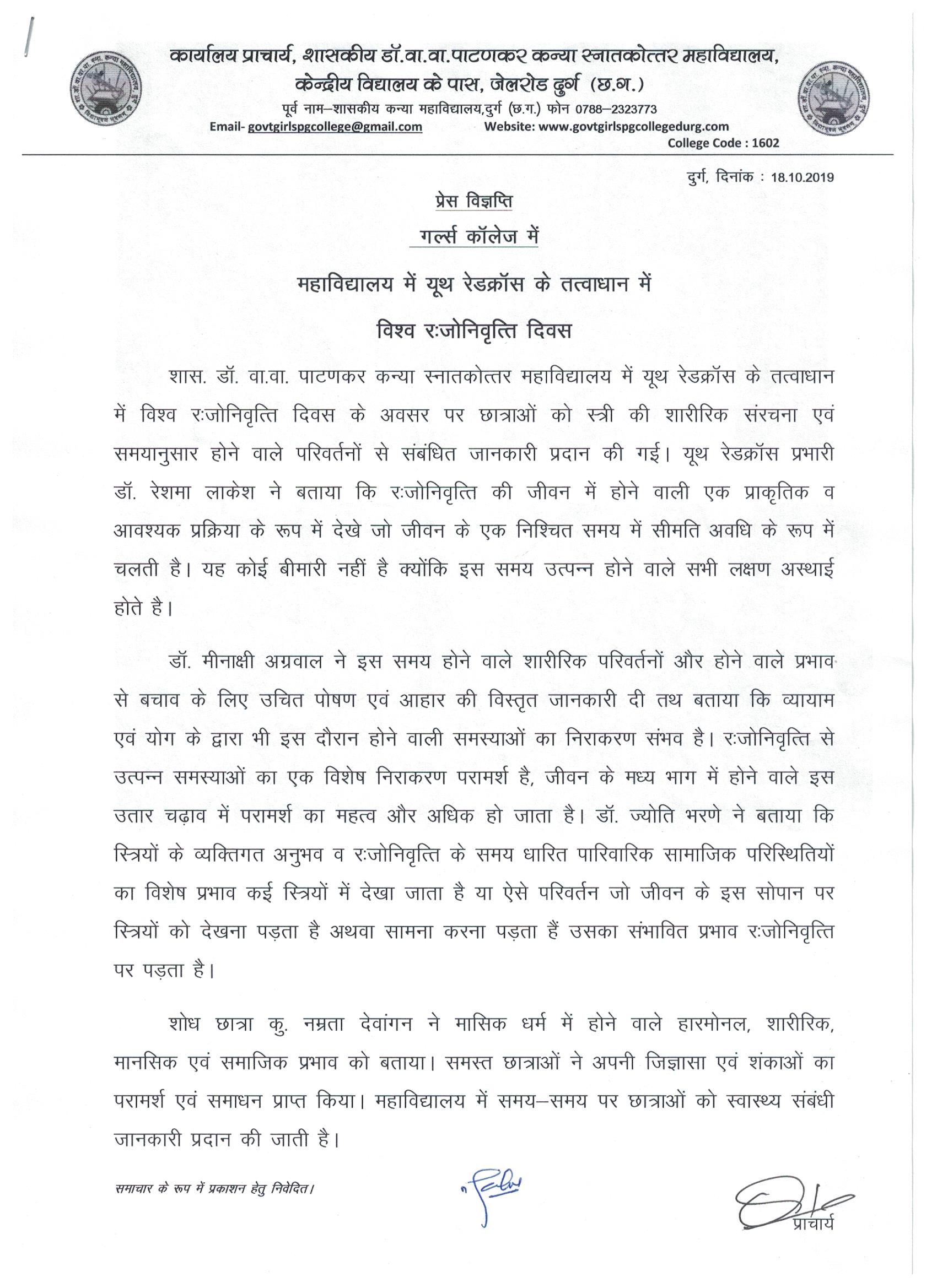 'kkldh; MkW-ok-ok-ikV.kdj dU;k LukrdksRrj egkfo|ky;] nqxZ  ¼N-x-½xYlZ dkWyst esa   ^^vYiuk cukvks** dk;Z'kkyk  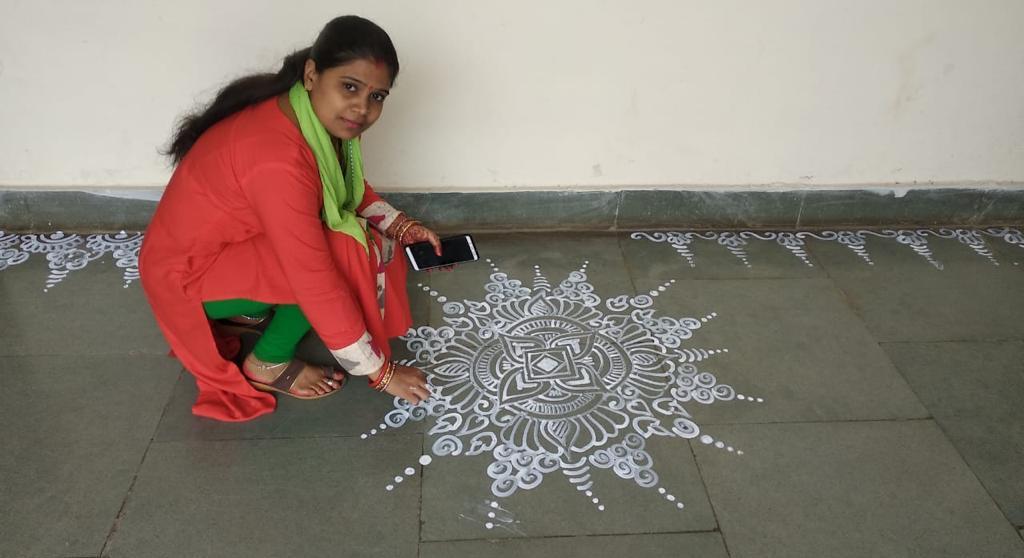 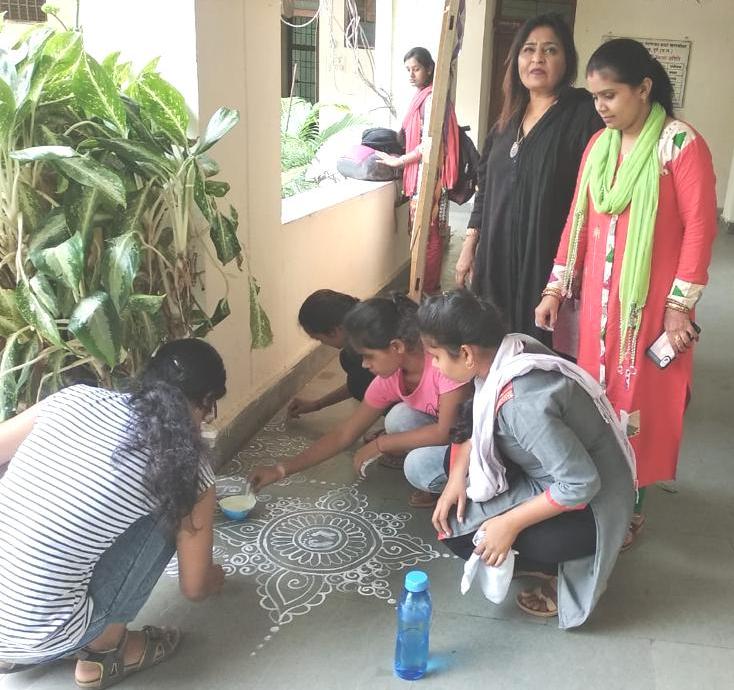 